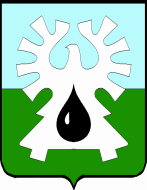     ГОРОДСКОЙ ОКРУГ УРАЙ    ХАНТЫ-МАНСИЙСКОГО АВТОНОМНОГО ОКРУГА- ЮГРЫ       ДУМА  ГОРОДА УРАЙ      ПРЕДСЕДАТЕЛЬ      РАСПОРЯЖЕНИЕот  11.10.2021 		                                                                         №  86-од О проведении второго заседания Думы города Урай седьмого созыва      В соответствии с пунктом 2  статьи 15 Регламента Думы города:       1. Провести 28.10.2021 в  9-00 часов второе очередное  заседание Думы города Урай седьмого созыва, начало работы постоянных комиссий- с 20.10.2021, совещание депутатов по подготовке проведения заседания Думы- 25.10.2021.       2. Включить в проект повестки второго  заседания Думы города Урай седьмого созыва  вопросы:       1) О комиссии по противодействию коррупции.        2) О комиссии по Регламенту, вопросам депутатской деятельности, этики и наградам.        3) О плане работы Думы города Урай седьмого созыва на октябрь- декабрь 2021 года.        3. Администрации города Урай представить проекты документов в Думу города по дополнительным вопросам в повестку заседания (включая электронный вариант) для согласования в аппарат Думы до 13.10.2021с визами согласования, заключениями Контрольно-счетной палаты города.Председатель   Думы города Урай                                        А.В. Величко   